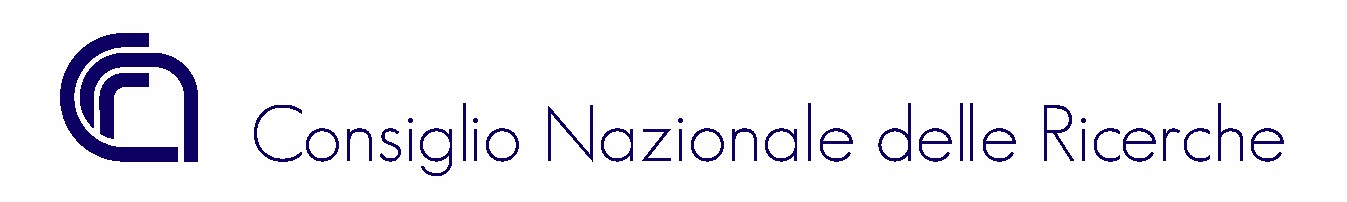 DIREZIONE GENERALE Informativa sul trattamento dei dati personali resa ai sensi dell’art. 13 del Regolamento UE 679/2016 Con la presente informativa si forniscono le informazioni circa il trattamento dei dati personali agli interessati a partecipare all’avviso interno per manifestazione di interesse per l’individuazione e la designazione di due (n. 2) corrispondenti del Responsabile per la Protezione dei Dati (RPD), ai sensi dell’articolo 19-bis del Regolamento di Organizzazione e Funzionamento del CNR, in possesso dei requisiti, di cui all’articolo 37 del Regolamento europeo 679/2016 «relativo alla protezione delle persone fisiche con riguardo al trattamento dei dati personali, nonché alla libera circolazione di tali dati e che abroga la direttiva 95/46/CE (Regolamento generale sulla protezione dei dati)» e . TITOLARE DEL TRATTAMENTOTitolare del trattamento è il Consiglio Nazionale delle Ricerche, con sede in piazzale Aldo Moro, 7 – 00185 Roma Punto di contatto del Titolare del trattamento dei dati è il Direttore Generale, presso il Consiglio Nazionale delle Ricerche - Piazzale Aldo Moro n. 7 00185 Roma (Email: protocollo-ammcen@pec.cnr.it, telefono +39 06.49933832)RESPONSABILE DELLA PROTEZIONE DEI DATIIl Responsabile della Protezione dei Dati (RPD) è raggiungibile ai seguenti indirizzi mail: rpd@cnr.it e rpd@pec.cnr.it; presso il Consiglio Nazionale delle Ricerche - Piazzale Aldo Moro n. 7 00185 Roma.FINALITÀ DEL TRATTAMENTOAi sensi dell’art. 13 del RGPD, si informano gli interessati che il trattamento dei dati personali da essi forniti in sede di partecipazione alla procedura de qua è finalizzato all’espletamento delle attività, dei compiti e degli obblighi legali connessi allo svolgimento della procedura di cui al conferimento dell’incarico di Corrispondente del Responsabile per la Protezione dei Dati del CNR. I dati conferiti hanno natura obbligatoria per il conseguimento delle finalità di cui sopra; il loro mancato, parziale o inesatto conferimento comporta l’impossibilità di partecipare e di dare corso alla proceduraBASE GIURIDICA DEL TRATTAMENTO La base giuridica del trattamento dei dati personali è rappresentata dall’esercizio di pubblici poteri di cui è investito il Titolare del trattamento, secondo quanto previsto dall’articolo 6, comma 1, lettera e) del Regolamento (UE) 2016/679. Le norme di legge di riferimento sono contenute negli artt. 37, 38 e 39 del RGDP e nell’art. 19 bis del Regolamento di Organizzazione e Funzionamento dell’Ente. TIPI DI DATI TRATTATI E MODALITA’ DEL TRATTAMENTOLe categorie di dati trattati sono dati personali identificativi e anagrafici contenuti nella domanda di partecipazione, nel curriculum vitae e nella fotocopia di un documento di riconoscimento. Il trattamento dei dati richiesti nella manifestazione di disponibilità al conferimento dell’incarico è connesso al corretto espletamento della procedura comparativa. Il Titolare non adotta per tale trattamento alcun processo decisionale automatizzato, compresa la profilazione di cui all’art. 22, paragrafi 1 e 4 del Regolamento UE n. 679/2016.Il trattamento dei dati avverrà a cura delle persone preposte al relativo procedimento il cui Responsabile interno è il Direttore Generale, punto di contatto del Titolare, con l’utilizzo di procedure anche informatizzate, nei modi e nei limiti necessari per perseguire le finalità sopra indicate, anche in caso di eventuale comunicazione a terzi. DESTINATARI DEI DATII dati trattati non costituiranno oggetto di diffusione e potranno essere comunicati o resi accessibili, esclusivamente per le finalità illustrate, legate allo svolgimento della procedura comparativa nei casi e alle condizioni previste dalla legge. Tali dati personali, una volta acquisiti dall’interessato unicamente per il conseguimento delle finalità indicate, possono essere trattati dalle seguenti categorie di soggetti: dipendenti del CNR autorizzati al trattamento dei dati personali; soggetti a cui la comunicazione dei dati debba essere effettuata in adempimento di un obbligo previsto dalla legge, da un regolamento o dalla normativa comunitaria. I dati trattati non saranno oggetto di trasferimento verso paesi o organizzazioni internazionali. TERMINI DI CONSERVAZIONE DEI DATII dati personali raccolti saranno trattati per il tempo necessario per adempiere alle finalità sopra indicate da parte dell’Amministrazione. Al fine di garantire un trattamento corretto e trasparente i dati personali inerenti l’anagrafica e i verbali della commissione esaminatrice ove costituita, sono conservati illimitatamente nel tempo anche per interesse storico in base agli obblighi di archiviazione imposti dalla normativa vigente. I restanti dati raccolti saranno conservati per il tempo stabilito dalla normativa vigente e/o dal Massimario di scarto dell’Ente che è pari a 10 anni. I dati e documenti relativi al vincitore della procedura per l’affidamento del suddetto incarico saranno conservati illimitatamente per finalità di tipo istituzionale indipendentemente dall'accettazione o meno dell’incarico da parte del candidato. Dati e documenti presentati dagli altri candidati che hanno partecipato alle presenti manifestazioni di interesse potranno essere proposti per lo scarto documentale dopo 10 anni dalla conclusione dell’iter amministrativo legato alle citate procedure. L’eventuale scarto documentale è soggetto in ogni caso al vaglio preventivo della Soprintendenza Archivistica competente per territorio. DIRITTI DEGLI INTERESSATIIl Regolamento (UE) 2016/679 attribuisce ai soggetti interessati i seguenti diritti: diritto di accesso (art. 15 del Regolamento (UE) 2016/679), ovvero di ottenere in particolare la conferma dell’esistenza dei dati personali, l’indicazione dell’origine e delle categorie di dati personali, della finalità e della modalità del loro trattamento, la logica applicata in caso di trattamento effettuato con l’ausilio di strumenti elettronici, gli estremi identificativi del Titolare del trattamento dei dati personali, del Responsabile del trattamento dei dati personali e dei soggetti o categorie di soggetti ai quali i dati sono stati o possono essere comunicati, il periodo di conservazione; diritto di rettifica (art. 16 del Regolamento (UE) 2016/679); diritto alla cancellazione (art. 17 del Regolamento (UE) 2016/679); diritto di limitazione di trattamento (art. 18 del Regolamento (UE) 2016/679); diritto alla portabilità dei dati (art. 20 del Regolamento (UE) 2016/679); diritto di opposizione (art. 21 del Regolamento (UE) 2016/679); In relazione al trattamento dei dati, l'interessato potrà rivolgersi al Direttore Generale, punto di contatto del Titolare del trattamento dei dati, per esercitare i propri diritti, o in alternativa al Responsabile della Protezione Dati ai contatti su indicati.  DIRITTO DI RECLAMOGli interessati nel caso in cui ritengano che il trattamento dei dati personali a loro riferiti sia compiuto in violazione di quanto previsto dal Regolamento UE 679/2016 hanno il diritto di proporre reclamo al Garante, come previsto dall'art. 77 del Regolamento UE 679/2016 stesso, o di adire le opportune sedi giudiziarie ai sensi dell’art. 79 del Regolamento UE 679/2016. 